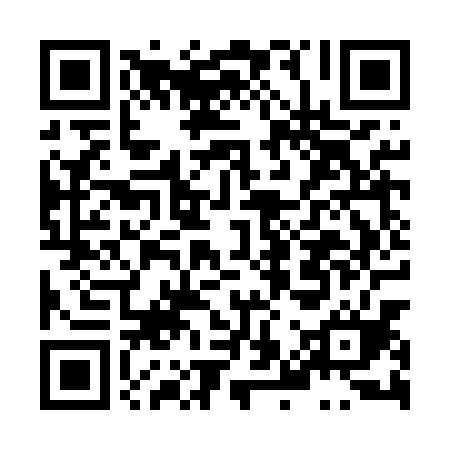 Ramadan times for Dulcza Wielka, PolandMon 11 Mar 2024 - Wed 10 Apr 2024High Latitude Method: Angle Based RulePrayer Calculation Method: Muslim World LeagueAsar Calculation Method: HanafiPrayer times provided by https://www.salahtimes.comDateDayFajrSuhurSunriseDhuhrAsrIftarMaghribIsha11Mon4:094:095:5711:453:405:345:347:1612Tue4:064:065:5511:453:425:365:367:1813Wed4:044:045:5311:453:435:375:377:2014Thu4:024:025:5011:443:445:395:397:2215Fri3:593:595:4811:443:465:415:417:2316Sat3:573:575:4611:443:475:425:427:2517Sun3:543:545:4411:433:485:445:447:2718Mon3:523:525:4211:433:495:465:467:2919Tue3:503:505:3911:433:515:475:477:3120Wed3:473:475:3711:433:525:495:497:3221Thu3:453:455:3511:423:535:505:507:3422Fri3:423:425:3311:423:545:525:527:3623Sat3:403:405:3111:423:565:545:547:3824Sun3:373:375:2811:413:575:555:557:4025Mon3:353:355:2611:413:585:575:577:4226Tue3:323:325:2411:413:595:585:587:4427Wed3:293:295:2211:404:016:006:007:4628Thu3:273:275:2011:404:026:016:017:4829Fri3:243:245:1811:404:036:036:037:5030Sat3:223:225:1511:404:046:056:057:5131Sun4:194:196:1312:395:057:067:068:531Mon4:164:166:1112:395:077:087:088:562Tue4:144:146:0912:395:087:097:098:583Wed4:114:116:0712:385:097:117:119:004Thu4:084:086:0412:385:107:137:139:025Fri4:064:066:0212:385:117:147:149:046Sat4:034:036:0012:375:127:167:169:067Sun4:004:005:5812:375:137:177:179:088Mon3:573:575:5612:375:147:197:199:109Tue3:553:555:5412:375:167:207:209:1210Wed3:523:525:5212:365:177:227:229:15